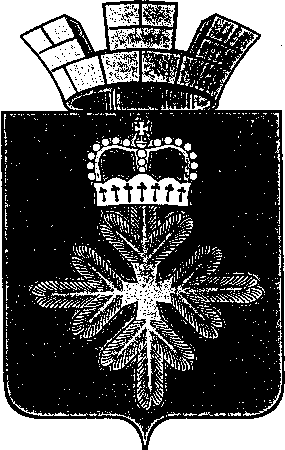 ПОСТАНОВЛЕНИЕАДМИНИСТРАЦИИ ГОРОДСКОГО ОКРУГА ПЕЛЫМО внесении изменений в План мероприятий по обеспечению безопасностипри установлении уровней террористической опасности на территории городского округа Пелым, утвержденный постановлением администрации городского округа Пелым от 28.09.2015 № 302В целях реализации Указа Президента Российской Федерации от 14 июня 2012 года № 851 «О порядке установления уровней террористической опасности, предусматривающих принятие дополнительных мер по обеспечению безопасности личности, общества и государства, в соответствии с методическими рекомендациями антитеррористической комиссии в Свердловской области по актуализации планов дополнительных мероприятий, при установлении на территории Свердловской области уровней террористической опасности, администрация городского округа Пелым ПОСТАНОВЛЯЕТ:1. Внести изменения в План мероприятий по обеспечению безопасности при установлении уровней террористической опасности на территории городского округа Пелым, утвержденный постановлением администрации городского округа Пелым от 28.09.2015 № 302 «Об утверждении Плана мероприятий по обеспечению безопасности при установлении уровней террористической опасности на территории городского округа Пелым» изложив его в новой редакции (прилагается).2. Настоящее постановление разместить на официальном сайте городского округа Пелым в сети «Интернет» и опубликовать в информационной газете «Пелымский вестник».3. Контроль за выполнением настоящего постановления возложить на заместителя главы администрации городского округа Пелым А.А. Пелевину.Глава городского округа Пелым                                                           Ш.Т. АлиевУТВЕРЖДЁНПостановлением администрациигородского округа Пелым от 20.02.2023 № 55План мероприятий по обеспечению безопасности при установлении уровней террористической опасности на территории городского округа Пелымот 20.02.2023 № 55п. Пелым№№МероприятиеСрок исполнения Исполнители (соисполнители)1234I. Подготовительные мероприятия I. Подготовительные мероприятия I. Подготовительные мероприятия I. Подготовительные мероприятия 1.Подготовить и направить в адрес Губернатора Свердловской области, председателя антитеррористической комиссии информацию о возможной угрозе совершения террористического актанезамедлительно при получении информации 
о возможной угрозе совершения террористического актаГлава городского округа Пелым2.Организовать оповещение и сбор членов антитеррористической комиссии городского округа Пелымв течение 1 часа с момента 
принятия решения 
о проведении внеочередного заседания антитеррористической комиссии городского округа ПелымГлава городского округа Пелым, директор Единой дежурно-диспетчерской службы городского округа ПелымII. Мероприятия при установлении повышенного («синего») уровня террористической опасностиII. Мероприятия при установлении повышенного («синего») уровня террористической опасностиII. Мероприятия при установлении повышенного («синего») уровня террористической опасностиII. Мероприятия при установлении повышенного («синего») уровня террористической опасности3.Принять участие в проведении внеплановых мероприятий по проверке информации 
о возможном совершении террористического акта незамедлительно с момента установления уровня террористической опасности Глава городского округа Пелым, заместители главы администрации городского округа Пелым,руководители подведомственных учреждений (организаций)4.Принять при необходимости участие в проведении дополнительных инструктажей муниципальных служащих, работников, 
а также персонала объектов, находящихся 
в муниципальной собственности, 
с привлечением в зависимости от полученной информации специалистов 
в соответствующей областив течение 2 часов с момента установления уровня террористической опасности Глава городского округа Пелым, заместители главы администрации городского округа Пелым,руководители подведомственных учреждений (организаций)5.Усилить пропускной режим на объектах, находящихся в муниципальной собственности, в том числе, 
с использованием специальных технических средствв течение 2 часов с момента установления уровня террористической опасности Глава городского округа Пелым, руководители подведомственных учреждений (организаций)6.Принять участие в осуществлении проверок и осмотров объектов (территорий) администрации городского округа Пелым и подведомственных муниципальных учреждений  в целях выявления возможных мест закладки взрывных устройствв течение 2 часов с момента установления уровня террористической опасности Заместители главы администрации городского округа Пелым, руководители подведомственных учреждений (организаций)7.Принять участие в проведении инженерно-технической разведки основных маршрутов передвижения участников публичных 
и массовых мероприятий, обследованиях потенциальных объектов террористических посягательств и мест массового пребывания людей в целях обнаружения 
и обезвреживания взрывных устройствв течение 2 часов с момента установления уровня террористической опасности Глава городского округа Пелым, заместители главы администрации городского округа Пелым,руководители подведомственных учреждений (организаций)8.Проинформировать население о том, как вести себя в условиях угрозы совершения террористического акта в течение 4 часов с момента установления уровня террористической опасности Глава городского округа Пелым,  директор Единой дежурно-диспетчерской службы городского округа ПелымIII. Мероприятия при установлении высокого («желтого») уровня террористической опасностиIII. Мероприятия при установлении высокого («желтого») уровня террористической опасностиIII. Мероприятия при установлении высокого («желтого») уровня террористической опасностиIII. Мероприятия при установлении высокого («желтого») уровня террористической опасности9.Продолжить проведение мероприятий, предусмотренных разделом II настоящего плана согласно временным показателямГлава городского округа Пелым, заместители главы администрации городского округа Пелым,руководители подведомственных учреждений (организаций)10.Уточнить имеющиеся силы и средства городского звена  Свердловской областной подсистемы  РСЧС, предназначенных для ликвидации последствий террористических актов, а также технических средств и специального оборудования для проведения спасательных работв течение 2 часов с момента установления уровня террористической опасностиГлава городского округа Пелым, руководители подведомственных учреждений (организаций)11.Провести дополнительные тренировки 
по практическому применению сил и средств, привлекаемых в случае возникновения угрозы террористического актав течение 8 часов с момента установления уровня террористической опасности Глава городского округа Пелым, заместители главы администрации городского округа Пелым,руководители подведомственных учреждений (организаций)12.Проверить готовность муниципальных служащих и работников, а также персонала объектов, находящихся в муниципальной собственности, и отработать их возможные действия по пресечению террористического акта и спасению людейв течение 8 часов с момента установления уровня террористической опасности Глава городского округа Пелым, заместители главы администрации городского округа Пелым,руководители подведомственных учреждений (организаций)13.Определить места, пригодные для временного размещения людей, удалённых 
с отдельных участков местности (объектов), 
в случае введения правового режима контртеррористической операции, а также источники обеспечения их питанием 
и одеждойв течение 2 часов с момента установления уровня террористической опасностиГлава городского округа ПелымIV. Мероприятия при установлении критического («красного») уровня террористической опасностиIV. Мероприятия при установлении критического («красного») уровня террористической опасностиIV. Мероприятия при установлении критического («красного») уровня террористической опасностиIV. Мероприятия при установлении критического («красного») уровня террористической опасности14.Продолжить проведение мероприятий, предусмотренных разделами II и III настоящего плана постоянно с момента получения информации 
об установлении уровня террористической опасностиГлава городского округа Пелым, заместители главы администрации городского округа Пелым,руководители подведомственных учреждений (организаций)15.Усилить охрану объектов, находящихся 
в муниципальной собственности незамедлительно с момента установления уровня террористической опасностиРуководители подведомственных учреждений (организаций)16.Развертывание пункта временного размещения людей, удаленных с отдельных участков местности и объектов, в случае введения правового режима контртеррористической операции, обеспечить их питанием и одеждойнезамедлительно с момента установления уровня террористической опасностиГлава городского округа Пелым, заместитель главы администрации городского округа Пелым по социальным  вопросам17.Принять участие в проведении неотложных мер по спасению людей, охране имущества, оставшегося без присмотра, и содействию бесперебойной работе спасательных службнезамедлительно с момента установления уровня террористической опасностиГлава городского округа Пелым, заместители главы администрации городского округа Пелым,руководители подведомственных учреждений (организаций)V. Дополнительные мероприятия V. Дополнительные мероприятия V. Дополнительные мероприятия V. Дополнительные мероприятия 18.Организовать материально-техническое обеспечение муниципальных служащих 
и работников подведомственных учреждений (организаций), задействованных 
в проведении первоочередных мероприятий 
по пресечению террористического акта 
на территории городского округа Пелымнезамедлительно с момента установления критического («красного») уровня террористической опасностиГлава городского округа Пелым, заместители главы администрации городского округа Пелым,руководители подведомственных учреждений (организаций)19.Принять участие в проведении мероприятий по учёту погибших, пострадавших 
в результате совершения террористического акта, поврежденных (уничтоженных) объектов и инфраструктуры жизнеобеспечения населения городского округа Пелымв течение 2 часов с момента установления критического («красного») уровня террористической опасностиГлава городского округа Пелым, заместители главы администрации городского округа Пелым,руководители подведомственных учреждений (организаций)20.Подготовить предложения по возмещению вреда и ущерба лицам, пострадавшим 
в результате террористического акта, а также материального ущерба, нанесенного объектам, расположенным на территории муниципального образованияпо окончании проведения контртеррористической операцииГлава городского округа Пелым, заместители главы администрации городского округа Пелым,руководители подведомственных учреждений (организаций)21.Совместно с правоохранительными органами обеспечить постоянный мониторинг оперативной обстановки и представление 
в аппарат антитеррористической комиссии 
в Свердловской области информации о результатах проводимых мероприятий, предусмотренных разделами III, IV и V настоящего Планакаждые 4 часа с момента установления уровня террористической опасностиГлава городского округа Пелым, директор Единой дежурно-диспетчерской службы городского округа Пелым